Polytan licensed as FIFA Preferred Provider: Highest quality guaranteedThe FIFA Quality Programme for Football Turf is a licensing programme that manufacturers of high-quality synthetic turf systems for football pitches can complete if they meet a number of demanding requirements. Polytan has been licensed as a FIFA Preferred Provider since the end of 2020.The initiative was established by FIFA in 2009 to meet demands for higher quality synthetic turf systems – regarding not only the product itself, but also the installation process. The aim of the programme is to protect the interests of users when purchasing playing fields and to ensure that football turf pitches meet the highest demands in terms of quality, performance and safety.By fulfilling all requirements and reporting regularly to FIFA, Preferred Providers document that they are committed to the high quality standards. In addition to assuming full responsibility for the entire installation process of the turf system, they also provide the user with additional information about the product and installation. They also have internal specialists who are responsible for turf maintenance. The requirements for a FIFA Preferred Provider are divided into approval and application criteria. An applicant can only become a FIFA Preferred Provider if he meets both criteria.The benefits of joining the FIFA Quality Programme for Football Turf are obvious: As a certified partner of FIFA, Polytan will in future be able to work with FIFA to further develop high-quality football turf systems even more intensively and to develop innovative solutions. The challenges here are varied and demanding – they include minimising infill materials to avoid microplastics, developing alternative infills, recycling, improved playing properties, and player protection.As a FIFA Preferred Provider, Polytan is able to help shape the quality programme and the requirements and test procedures for synthetic turf systems in the future.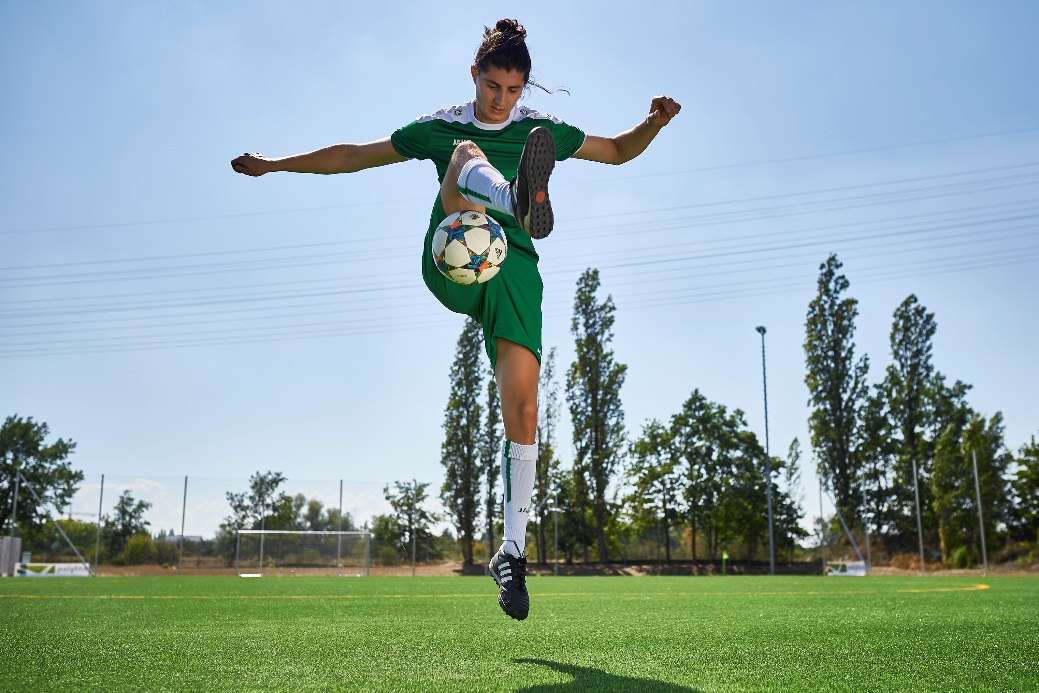 Caption: Polytan FIFA Preferred ProviderPolytan has been licensed as a FIFA Preferred Provider since the end of 2020.Photo: Sandra SchuckAgency contact: Company contact: Seifert PR GmbH (GPRA)Polytan GmbH Clemens OttmersTobias MüllerZettachring 2aGewerbering 3 70567 Stuttgart, Germany86666 Burgheim, Germany +49 (0)711 / 77918-17+49 (0)8432 / 87-71clemens.ottmers@seifert-pr.detobias.mueller@polytan.com